З А Я В Л Е Н И ЕПрошу принять меня на обучение в ГБПОУг. Москвы "МТК имени Л.A. Филатова"по специальности: «Актерское искусство» по видам:актер драматического театра и кино                                               актер музыкального театра                                                                по специальности «Социально-культурная деятельность»       по виду Организация и постановка культурно-массовых мероприятий и театрализованных представлений                                                    на места, финансируемые  из бюджета            с полным возмещением затрат на обучение      О себе сообщаю следующие данные:окончил (а) в году (класс, школа) Дата рождения:    Место рождения: Гражданство: Место жительства (фактическое): Льготы для внеконкурсного зачисления: (результата индивидуальных достижений) Дополнительные сведения по льготам: Для иногородних: При поступлении в колледж на бюджетное место обязуюсь на время обучения предоставить справку о регистрации в городе Москве________________(Подпись)Дата:           Подпись: __________________                                                           ДиректоруГосударственного бюджетного профессионального образовательного учреждения  города Москвы «Московский театральный колледж имени Л.А. Филатова»В.А.ЖИБЦОВУ                                                           ДиректоруГосударственного бюджетного профессионального образовательного учреждения  города Москвы «Московский театральный колледж имени Л.А. Филатова»В.А.ЖИБЦОВУВставить фотоОтФамилия: Имя: Отчество: Адрес прописки: Телефон: 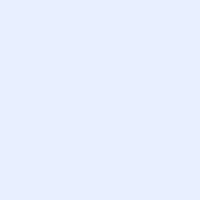 